          №48 /2022                                                                                                                16.11.2022 г	Руководствуясь Уставом Кильдюшевского сельского поселения Яльчикского района Чувашской Республики в целях исключения коррупциогенного фактора при определении размера арендной платы за пользование муниципальным имуществом, находящимся в муниципальной собственности Кильдюшевского сельского поселения,  администрация Кильдюшевского сельского поселения Яльчикского района Чувашской Республики п о с т а н о в л я е т:	1. Внести в  Порядок определения размера арендной платы за пользование имуществом, находящимся в муниципальной собственности Кильдюшевского сельского поселения Яльчикского района Чувашской Республики (далее – Порядок), утвержденный постановлением администрации Кильдюшевского сельского поселения Яльчикского района № 21 от 21.03.2016 следующие изменения:	1.1. пункт 1. Порядка изложить в следующей редакции:«1. При передаче в аренду имущества, находящегося в муниципальной собственности Кильдюшевского сельского поселения Яльчикского района Чувашской Республики (далее – муниципальное имущество), размер арендной платы за пользование муниципальным имуществом определяется по формуле        Ап = Ад , где: Ап – годовой размер арендной платы;        Ад – доходная часть размера арендной платы, которая определяется на основании отчета об оценке рыночной арендной платы, подготовленного в соответствии с законодательством Российской Федерации об оценочной деятельности.»	2. Настоящее постановление вступает в силу со дня его официального опубликования.  Глава  Кильдюшевского сельского поселения Яльчикского района Чувашской Республики                                                                         Г.П.ЛовкинИнформационный бюллетень «Вестник Кильдюшевского сельского поселения Яльчикского района Чувашской Республики» отпечатан  в администрации Кильдюшевского сельского поселения Яльчикского района Чувашской Республики.Адрес: д. Кильдюшево, ул. 40 лет Победы, дом №20                                                              Тираж -  10 экз.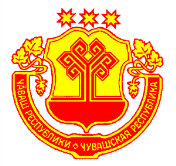 Информационный бюллетеньВестник Кильдюшевского сельского поселения Яльчикского районаУТВЕРЖДЕНРешением Собрания депутатов Кильдюшевского сельского поселения Яльчикского района № 1/2 “22” января 2008г.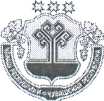 Чăваш РеспубликиЕлчĕк районĕÇирĕкĕ Шăхальял поселенийĕнадминистрацийĕЙЫШĂНУ2022ç.ноябрĕн 16-мĕшĕ №53Çирĕклĕ Шăхаль ялĕЧувашская РеспубликаЯльчикский районАдминистрацияКильдюшевскогосельского поселенияПОСТАНОВЛЕНИЕ«16» ноября 2022 г. №53д. КильдюшевоО внесении изменений в Порядок определения размера арендной платы за пользование имуществом, находящимся в муниципальной собственности 